ANEXO II  FORMULÁRIO DE INSCRIÇÃO DE CHAPAÀ Prof.ª. Drª Carmen Lúcia Silva LimaPresidente da Comissão Eleitoral para chefe e subchefe do DCIES da UFPISenhora Presidenta;Os professores_________________________________________________e_______________________________________________________________________, lotados no DCIES da UFPI, vêm requerer a inscrição de chapa por nós constituída, e aqui designada Chapa____________________________________”, para concorrer aos cargos de chefe e subchefe do DEPARTAMENTO DE CIÊNCIAS SOCIAIS desta Instituição para o mandato 2020-2021. Aproveitamos também para declarar nossa aquiescência com os termos das resoluções 022/93 e 036/04 do CONSUN e com o regulamento eleitoral vigente por ocasião do respectivo pleito.Nestes termos,Pedimos deferimento.Teresina, ____/____/2020.____________________________________________Prof. Candidato a chefe___________________________________________Candidato a subchefeANEXO IIIPADRÕES PARA AS IMAGENS DAS CANDIDATURAS:	As imagens das candidaturas devem ser:Uma imagem de rosto do candidato, Ou 2 imagens: 1 de rosto do candidato e 1 de rosto do seu viceOu uma arte visual que represente a candidatura ( para ser usado em caso de uma candidatura composta por mais de duas pessoas ou representando uma entidade jurídica).	Os arquivos devem ter aproximadamente 190 píxeis de largura x 260 píxeis de altura no formato PNG.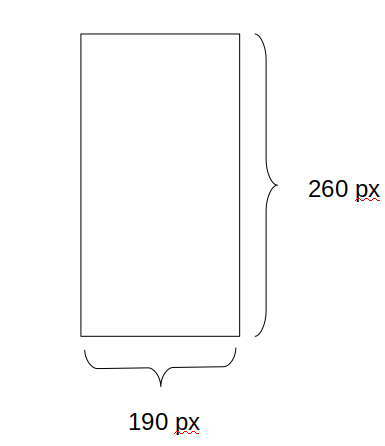 	As fotos dos candidatos podem ter artes como: logomarca, nome ou número das chapas. Desde que não cubram o rosto do candidato.	A foto do vice candidato é opcional, porém se alguma candidatura enviar a foto do vice, todas devem enviar para manter a homogeneidade e imparcialidade na escolha. 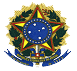 MINISTÉRIO DA EDUCAÇÃOUNIVERSIDADE FEDERAL DO PIAUÍCENTRO DE CIÊNCIAS HUMANAS E LETRASDEPARTAMENTO DE CIÊNCIAS SOCIAISCampos Universitário Ministro Petrônio Portela, Bairro Ininga, Teresina, Piauí, CEP 64049-550Tel.: (86) 3215-5780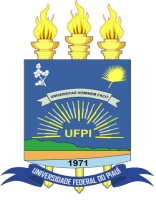 